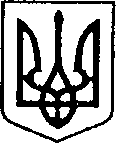 УКРАЇНАЧЕРНІГІВСЬКА ОБЛАСТЬН І Ж И Н С Ь К А    М І С Ь К А    Р А Д АВ И К О Н А В Ч И Й    К О М І Т Е ТР І Ш Е Н Н Явід 29 липня 2021р.		м. Ніжин		                                       № 265Про розгляд матеріалівкомісії з питань захисту прав дитини	Відповідно до статей 34, 51, 52, 53, 59, 73 Закону України «Про місцеве самоврядування в Україні», Регламенту виконавчого комітету Ніжинської міської ради VIII скликання, затвердженого рішенням Ніжинської міської ради Чернігівської області від 24 грудня 2020 року № 27-4/2020,протоколу засідання комісії з питань захисту прав дитини від 26.07.2021 р. та розглянувши заяви громадян, виконавчий комітет міської ради вирішив:На підставі статей 176, 177 Сімейного кодексу України, статей 17, 18 Закону України «Про охорону дитинства», статті 12 Закону  України «Про основи соціального захисту бездомних осіб і безпритульних дітей», статті 32 Цивільного кодексу України дозволити:…… подарувати ……… ¼ частину квартири №…… по вулиці ……….. місті Ніжині, що належить їй на підставі свідоцтва про право власності на житло ……….., на реєстраційному обліку в якій перебуває  малолітня дитина ………., …...р. н. При цьому права та інтереси малолітньої не будуть порушені, оскільки місце її реєстрації не зміниться.……. подарувати ……… 1/2 частину квартири №….. по вулиці ……….., …….. у місті Ніжині, що належить йому на підставі договору купівлі-продажу від ………. року, посвідченого державним нотаріусом Ніжинської міської державної нотаріальної контори Бусел Н.М., та на реєстраційному обліку в якій перебуває  малолітня дитина ………, …… р.н. При цьому права та інтереси малолітньої не будуть порушені, оскільки місце її реєстрації не зміниться.…… подарувати …… квартиру № …… по вулиці ……….. у місті Ніжині, що належить їй на підставі договору купівлі-продажу/р.№ ………../,  на реєстраційному обліку в якій перебуває  малолітня дитина …….., ….. р.н. При цьому права та інтереси малолітнього не будуть порушені, оскільки місце його реєстрації не зміниться.……,  ……, …… подарувати …… ¾ частини квартири №…. по вулиці ………, будинок №……..у місті Ніжині, що належить їм на підставі свідоцтва про право власності/б/н/………../, на реєстраційному обліку в якій перебувають  малолітні діти ……., …… р.н., та ……, ……. р. н. При цьому права та інтереси малолітніх не будуть порушені, оскільки місце їх реєстрації не зміниться.…….. продати ……. ½ частину квартири № ….. по вулиці …… будинок №…… у місті Ніжині, що належить їй на підставі свідоцтва про право власності/р.№ ……/, на реєстраційному обліку в якій перебуває  малолітня дитина ……., …… р.н. При цьому права та інтереси малолітньої не будуть порушені, оскільки місце її реєстрації не зміниться.…… продати …… ½ частину квартири №…… по вулиці ……будинок №…… у місті Ніжині, що належить їй на підставі свідоцтва про право власності /р.№ ……/, на реєстраційному обліку в якій перебуває малолітня дитина ……, …… р. н. При цьому права та інтереси малолітньої не будуть порушені, оскільки місце її реєстрації не зміниться.…… подарувати …… квартиру №………по вулиці ……будинок №….. у місті Ніжині, що належить йому на підставі свідоцтва про право власності /б/н/………/, на реєстраційному обліку в якій перебувають діти ……, …… р. н., та ……., ……р. н. При цьому права та інтереси дітей не будуть порушені, оскільки місце їх реєстрації не зміниться.…… подарувати …… 1/8 частину квартири №…… по вулиці ……, будинок №……у місті Ніжині, що належить йому на підставі договору купівлі-продажу/серія та номер………./, на реєстраційному обліку в якій перебувають діти ……, …… р. н., ……, …… р. н., та співвласником якої є неповнолітній ……, …… р. н. При цьому права та інтереси дітей не будуть порушені, оскільки місце їх реєстрації та частка у праві власності не зміниться. ……, …… та …… подарувати …… ¾ частини квартири №…… по вулиці ……, будинок № …… у місті Ніжині, що належить їм на підставі свідоцтва про право власності /р.№ ……/, на реєстраційному обліку в якій перебуває малолітня дитина ……, …… р. н. При цьому права та інтереси малолітньогоне будуть порушені, оскільки місце його реєстрації не зміниться.…… подарувати …… 1/2 частину житлового будинку №…… по вулиці …… у місті Ніжині, що належить йому на підставі свідоцтва про право власності/б/н/……/, на реєстраційному обліку в якому перебуває  малолітня дитина ……, …… р. н. При цьому права та інтереси малолітнього не будуть порушені, оскільки місце його реєстрації не зміниться.…… прийняти в дар на ім’я малолітньої дитини ……, …… р. н., від батька, ……, квартиру № ……, по вулиці ……, будинок №…… в місті Ніжині та підписати договір дарування.…… та …… дати згоду неповнолітній дитині ……, …… р. н., на укладання та підписання договору дарування, за яким неповнолітня отримує вдар від бабусі, ……, квартиру №……по вулиці ……, будинок №…… у місті Ніжині.Неповнолітній дитині ……, …… р. н., яка буде діяти за нотаріально посвідченою згодою батьків, …… та ……, на укладання та підписання договору дарування, за яким неповнолітня отримує вдар від бабусі, ……, квартиру №…… по вулиці ……, будинок №…… у місті Ніжині.…… та …… укласти договір про поділ майна в натурі, що перебуває у спільній частковій власності в житловому будинку №…… по вулиці…… в місті Ніжині, та в якому на реєстраційному обліку перебуває малолітня дитина ……, …… р. н. При цьому права та інтереси малолітнього не будуть порушені, оскільки місце його реєстрації не зміниться.……, …… подарувати …… будинок № …… по вулиці …… в місті Ніжині, в якому на реєстраційному обліку перебувають малолітні ……, …… р. н., ……, …… р. н. При цьому права та інтереси малолітніх не будуть порушені, оскільки місце їх реєстрації не зміниться.…… та …… дати згоду неповнолітній дитині ……, …… р. н., на укладання та підписання договору дарування, за яким неповнолітній отримує в дар від батька, ……, 1/7  частину житлового будинок №…… по вулиці …… в місті Ніжині та 1/7 частину земельної ділянки, розташовану за адресою:Чернігівська область, місто Ніжин, вулиця ……, № …….Неповнолітній дитині ……, …… р. н., який буде діяти за нотаріально посвідченою згодою батьків, …… та ……, на укладання та підписання договору дарування, за яким неповнолітній отримує в дар від батька, ……, 1/7 частину житлового будинок № …… по вулиці ……в місті Ніжині та 1/7 частину земельної ділянки розташовану за адресою:Чернігівська область, місто Ніжин, вулиця ……, № …….…… від імені малолітньої дитини ……, …… р. н., укласти договір міни, за яким обміняти ¼ частину житлового будинку № ….. по вулиці ……, село …… Ніжинського району Чернігівської області та 1/8 частину гаража №…., адреса ГК: м.Ніжин, …… автогаражний кооператив, вулиця …..., №……, що належать йому згідно зі свідоцтвами про право на спадщину за законом, на 1/8 частку квартири № …… по вулиці ……, будинок №…… у місті Ніжині та підписати договір міни.…… дати згоду неповнолітній дитині ……,…… р. н., на укладання та підписання договору міни, за яким неповнолітня міняє ¼ частину житлового будинку №……по вулиці ……, село …… Ніжинського району Чернігівської області та 1/8 частину гаража №……, адреса ГК: м.Ніжин, …… автогаражний кооператив, вулиця …… №……, що належать їй згідно зі свідоцтвами про право на спадщину за законом, на 1/8 частку квартири №…… по вулиці ……, будинок №…… у місті Ніжині.Неповнолітній дитині ……, …… р. н., яка буде діяти за нотаріально посвідченою згодою матері, ……, на укладання та підписання договору дарування, за яким неповнолітня міняє ¼ частину житлового будинку №…… по вулиці ……, село ……Ніжинського району Чернігівської області та 1/8 частину гаража №……, адреса ГК: м.Ніжин, …… автогаражний кооператив, вулиця ……., №……, що належать їй згідно зі свідоцтвами про право на спадщину за законом, на 1/8 частку квартири № …… по вулиці ……, будинок №…… у місті Ніжині.2. На підставі статей 157, 158 Сімейного кодексу України встановити дні побачень …… з малолітнім сином ……, …… року народження, першого та третього тижня місяця забираючи хлопчика щоп’ятниці о 16-00 год. із дитячого садочку та повертаючи дитину щонеділі матері о 16.00 год. за місцем проживання, а саме: місто Ніжин, вулиця ……, будинок № ……, квартира ……. Дозволити батьку, ……,  щосереди о 7 год. 30 хв. відводити сина, ……, …… року народження, до дитячого садочку та забирати хлопчика о 16.00 год. із садочка та повертаючи дитину матері, ……о 16.00 год. за місцем проживання, а саме: місто Ніжин, вулиця ……, будинок № ……, квартира …….3. На підставі статті 161 Сімейного кодексу України, керуючись принципом 6 Декларації прав дитини визначити постійне місце проживання малолітньої дитини ……, …… року народження, з мамою, ……, за адресою: місто Ніжин, вулиця ……, будинок № ……, квартира …...4. На підставі статей19, 251Сімейного кодексу України, статті 75 Цивільного кодексу України затвердити висновок органу опіки та піклування, про те, що …… доцільно звільнити від обов’язків піклувальника неповнолітньої дитини-сироти, ……, …… р. н.  5. На підставі статей 243, 244 Сімейного кодексу України, статей 58, 61, 62,  63 Цивільного кодексу України, пунктів 2.1, 2.2, 2.4, 3.1 Правил опіки та піклування призначити:5.1. ….. опікуном над малолітньою дитиною ……, …… р.н., яка має статус дитини, позбавленої батьківського піклування, та видати посвідчення опікуна.5.2. …… піклувальником над неповнолітньою дитиною ……, …… р.н., яка має статус дитини, позбавленої батьківського піклування, та видати посвідчення опікуна.6. На підставі статей 19, 164 Сімейного кодексу України затвердити висновок органу опіки та піклування, про те, що ….. доцільно позбавити батьківських прав стосовно неповнолітньої дитини ……, ……р.н.7. Начальнику служби у справах дітей Рацин Н.Б. забезпечити оприлюднення даного рішення на офіційному сайті міської ради протягом 5 робочихднів з дня йогоприйняття.8. Контроль за виконанням рішення покласти на заступника міського голови з питань діяльності виконавчих органів ради Грозенко І.В.Головуючий на засіданні виконавчого комітетуНіжинської міської радиперший заступник міського голови з питань діяльності виконавчих органів ради                       Федір ВОВЧЕНКОПояснювальна запискадо проекту рішення «Про розгляд матеріалів комісії з питань захисту прав дитини»Відповідно до статей 34, 51, 52, 59, 73 Закону України «Про місцеве самоврядування в Україні», виконавчий комітет міської ради має право розглядати питання щодо правових засад захисту прав малолітніх (неповнолітніх) дітей.Проект рішення складається з чотирьох розділів:Розділ І. З метою захисту прав та інтересів малолітніх та неповнолітніх дітей, на підставі статей 176, 177 Сімейного кодексу України, статей 17, 18 Закону України «Про охорону дитинства», статті12 Закону України «Про основи соціального захисту бездомних осіб і безпритульних дітей», статті 32 Цивільного кодексу України виконавчий комітет, як орган опіки та піклування, дає згоду на вчинення правочинів з майном, право власності чи право на користування яким мають діти.Розділ ІІ. На підставі статей 19, 158 Сімейного кодексу України виконавчий комітет, як орган опіки та піклування визначає способи участі у вихованні та спілкуванні з дитиною того з батьків, хто проживає окремо від неї.Розділ ІІІ. На підставі статті 161 Сімейного кодексу України, керуючись принципом 6 Декларації прав дитини та відповідно до пункту 18 Постанови Кабінету Міністрів України від 02.03.2016 р. №207 «Про затвердження Правил реєстрації місця проживання та Порядку передачі органами реєстрації інформації до Єдиного державного демографічного реєстру» виконавчий комітет, як орган опіки та піклування визначає місце проживання дитини.РозділІV.На підставі статей19,251Сімейного кодексу України, статті 75 Цивільного кодексу України виконавчий комітет, як орган опіки та піклування затверджує висновок органу опіки та піклування, про доцільність звільнення від обов’язків піклувальника.РозділV.На підставі статей 243, 244 Сімейного кодексу України, статей 58, 61, 62, 63 Цивільного кодексу України, пунктів 2.1, 2.2, 2.4, 3.1 Правил опіки та піклуваннявиконавчий комітет, як орган опіки та піклування призначає опікуна/піклувальника над дитиною-сиротою, дитиною позбавленою батьківського піклування.РозділVІ.На підставі статей 19, 164 Сімейного кодексу Українивиконавчий комітет, як орган опіки та піклування затверджує висновок органу опіки та піклування, про доцільність\недоцільність позбавлення батьківських прав стосовно дітей.На підставі статей19,251Сімейного кодексу України, статті 75 Цивільного кодексу України виконавчий комітет, як орган опіки та піклування затверджує висновок органу опіки та піклування, про доцільність звільнення від обов’язків піклувальника.Даний проект рішення містить інформацію, яка належить до конфіденційної та без згоди осіб, яких вона стосується, опублікуванню не підлягає відповідно до статті 32 Конституції України, статей 301, 302 Цивільного кодексу України, Закону України «Про доступ до публічної інформації» №2939-VIвід 13.01.2011р., «Про захист персональних даних» №2297-VIвід 01.06.2010 р. Проект рішення оприлюднений на сайті Ніжинської міської ради з 28.07.2021 р.Даний проект рішення потребує дострокового розгляду, оскільки рішення стосується соціально-правового захисту дітей.Враховуючи вищевикладене, проект рішення «Про розгляд матеріалів комісії з питань захисту прав дитини» може бути розглянутий на засіданні виконавчого комітету з позитивним вирішенням питання.Доповідати проект рішення «Про розгляд матеріалів комісії з питань захисту прав дитини» на засіданні виконавчого комітету Ніжинської міської ради буде начальник служби у справах дітей Наталія Рацин.Заступник міського головиз питань діяльностівиконавчих органів ради                                                             Сергій СМАГАВізують:Начальник служби у справах дітей                                     Наталія  РАЦИНЗаступник міського головиз питань діяльності виконавчих органів ради                        Сергій СМАГАКеруючий справами                                                              Валерій САЛОГУБНачальник відділу юридично-кадровогоЗабезпечення                                                                            В’ячеслав ЛЕГА